                         DPÜ İSLAMİ İLİMLER FAKÜLTESİ DEKANLIĞINA             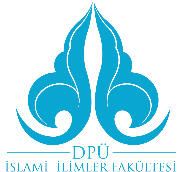                                                      (İlahiyat Program Başkanlığına)Adı Soyadı :Öğrenci No :Bölümü :İtiraz Edilen Not :İtiraz Edilen Ders :Dersin Öğt. Üyesi/Elemanı :Not İlan Tarihi :Not: Not ilanı tarihi itibariyle 3 (üç) iş gününden sonra yapılan itirazlar dikkate alınmayacaktır.20….- 20…. Eğitim Öğretim yılı Vize/Final/Bütünleme sınavında yukarıda belirtilen derse aitsınav notumun incelenmesini istiyorum.Gereğini arz ederim.                                                                                        ....../...../..........ÖĞRENCİ İLETİŞİM:                                                                                              imza                                                                                          ÖĞRENCİNİN                                                                                                       Adı Soyadı(Varsa Sunacağı) EKLER: